Смотрите на телеканале «Киносемья»c 25 марта по 31 мартаКонтакты:Пресс-служба ООО «ТПО Ред Медиа»Вероника СмольниковаТел.: +7 (495) 777-49-94 доб. 733Тел. моб.: +7 (988) 386-16-52E-mail: smolnikovavv@red-media.ruБольше новостей на наших страницах в ВК, ОК и Telegram.Информация о телеканале:КИНОСЕМЬЯ. Телеканал для всей семьи. Фильмы, которые понравятся и детям, и взрослым. Кино про супергероев, приключения, фантастика и полнометражные мультфильмы о дружбе и семейных ценностях. 100% позитивных эмоций. Круглосуточное вещание без рекламы. Входит в премиальный пакет «Настрой кино!». Производится компанией «Ред Медиа». www.nastroykino.ruРЕД МЕДИА. Ведущая российская телевизионная компания по производству и дистрибуции тематических телеканалов для кабельного и спутникового вещания. Входит в состав «Газпром-Медиа Холдинга». Компания представляет дистрибуцию 39 тематических телеканалов форматов SD и HD, включая 18 телеканалов собственного производства. Телеканалы «Ред Медиа» являются лауреатами международных и российских премий, вещают в 980 городах на территории 43 стран мира и обеспечивают потребности зрительской аудитории во всех основных телевизионных жанрах: кино, спорт, развлечения, познание, музыка, стиль жизни, хобби, детские. www.red-media.ru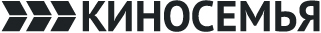 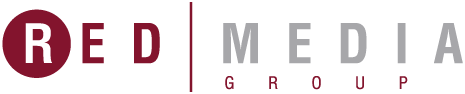 Илья Муромец и Соловей РазбойникСлавится земля русская богатырями богатырскими да разбойниками разбойничьими... А сверху всего князь княжеский сидит, за всем следит и порядок наводит, если нужно. Да только не всегда выходит у князя так, как нужно - правильно. Вот и сейчас — с богатырём поругался да от Соловья Разбойника урон потерпел немалый: увёл бандит окаянный казну государственную прямо из-под носа! Что делать князю? А ничего особенного — на то он и князь, чтоб из любой ситуации выход найти! Вот и отправились князь с Ильёй на поиски похищенного, а за ними вслед увязалась корреспондентка летописи «Новая береста». А дорога непростая выдалась, до самого Царьграда довела, где встретил их Император Византийский, да только незадача вышла — повздорили наши герои с императором этим, и заключил он против Князя Киевского и Земель русских союз с Соловьем Разбойником...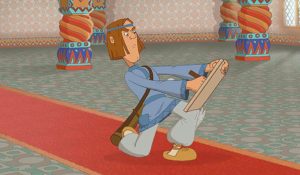 Производство: 2007 г. РоссияРежиссер: Владимир ТоропчинВ ролях: Сергей Маковецкий, Олег Табаков, Анатолий ПетровСмотрите в эфире:25 марта в 00:55Три богатыря и Шамаханская царицаЛегендарная Шамаханская царица, которая сводила с ума многих царей и простых смертных, положила свой глаз и на Киевского князя. Тот заболел любовью странной по ней. Но чтобы доставить в целости и сохранности эту чудо-богиню в Киев-Град, срочно из отпуска вызывают всех троих, уже знакомых нам, богатырей: Алёшу Поповича, Добрыню Никитича и Илью Муромца. Теперь троица должна решить, как быть дальше? Вроде бы и слухи о царице ходят нелестные, и князя жаль.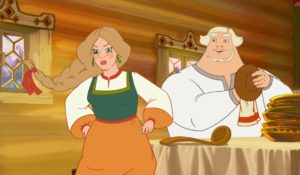 Производство: 2010 г. РоссияРежиссер: Сергей ГлезинВ ролях: Дмитрий Быковский-Ромашов, Валерий Соловьев, Олег КуликовичСмотрите в эфире:25 марта в 02:10Питомец Юрского периодаЛюбознательный подросток Крис получает в подарок необычное яйцо, из которого вылупляется его новый друг - динозавр Альберт. Впереди их ждут опасные приключения, ведь за Альбертом охотится алчный ученый, чтобы провести над ним свои безумные эксперименты.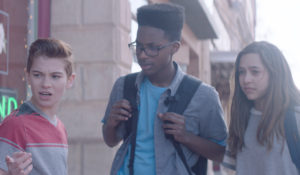 Производство: 2019 г. США, ФранцияРежиссер: Райан БеллгардтВ ролях: Лори Каммингс, Ивэн Ассанте, Эштин Барлоу Нгуйен, Бен Холл, Брукс РайанСмотрите в эфире:25 марта в 03:35, 16:1528 марта в 07:5529 марта в 10:0530 марта в 22:55ДивергентВ антиутопическом Чикаго будущего существует общество, члены которого придумали способ избегать конфликтов и поддерживать вокруг незыблемый порядок. Каждый человек по достижении 16 лет должен определить, к чему лежит его душа, и в зависимости от своих личностных качеств присоединиться к одной из пяти фракций — Искренность, Бесстрашие, Эрудиция, Дружелюбие или Отречение. Для того, чтобы и не ошибиться с фракцией, накануне церемонии выбора подростки проходят специальное тестирование. Юная Беатрис оказывается угрозой для всей сложившейся системы, когда тесты выявляют в ней дивергента — человека, которого невозможно однозначно определить в одну из фракций. Способные мыслить независимо и не питающие особого уважения к правительству, дивергенты одним своим существованием дискредитируют принципы, на которых строится общество. И теперь Беатрис — одна из таких людей, живущих вне закона и борющихся с системой, которая намерена любой ценой от них избавиться.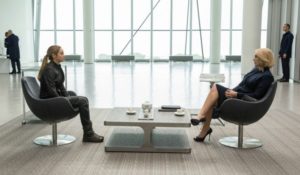 Производство: 2014 г. СШАРежиссер: Нил БёргерВ ролях: Шейлин Вудли, Тео Джеймс, Джай Кортни, Кейт Уинслет, Зои Кравиц, Майлз Теллер, Эшли Джадд, Тони Голдуин, Мэгги Кью, Рэй СтивенсонСмотрите в эфире:25 марта в 05:0026 марта в 03:15ГромобойАлекс Райдер – 14-летний сирота, воспитываемый дядей. Когда его опекун неожиданно погибает, Алекс узнает, что тот был агентом Британской секретной службы. Правительство просит Алекса продолжить выполнение дядиной миссии – расследования преступных дел крупного бизнесмена.  Тут Алексу и приходится применить все его умения и знания, которые передал ему опекун: альпинизм, подводное плавание, боевые искусства и умение обращаться с новейшими техническими изобретениями. В руках Алекса – судьба всего мира.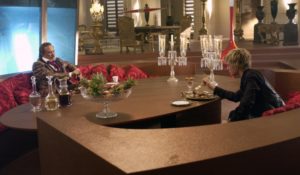 Производство: 2006  г. Великобритания, США, ГерманияРежиссер: Джеффри СаксВ ролях: Алекс Петтифер, Сара Болгер, Робби КолтрейнСмотрите в эфире:25 марта в 07:0526 марта в 16:0028 марта в 23:3029 марта в 14:1530 марта в 09:20Люди в черномОни - самый большой секрет Земли. Они работают на неофициальное правительственное агентство, регулирующее деятельность инопланетян на Земле.  Они - это лучшая, последняя и единственная линия защиты Земли от отбросов вселенной. Их работа секретна, их оружие совершенно, им нет равных, они не оставляют следов. Они - это Люди в черном.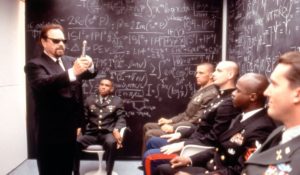 Производство: 1997  г. СШАРежиссер: Барри ЗонненфельдВ ролях: Томми Ли Джонс, Уилл Смит, Линда ФиорентиноСмотрите в эфире:25 марта в 08:3026 марта в 22:0527 марта в 09:3530 марта в 10:4531 марта в 21:25Люди в черном 2Много лет назад лучший агент организации «Люди в черном» Кей получил задание особой важности. Ему поручили надёжно спрятать таинственный космический артефакт «Светоч». Проходит 25 лет и на Землю прилетает уничтожительница миров Серлина. Приняв образ сексапильной фотомодели, она начала поиски «Светоча». Чтобы не дать ни единого шанса Серлине артефакт нужно отыскать раньше неё, но есть одна проблема - после того как агенты Кей и Джей уничтожили четыре года назад хищного инопланетного таракана, Кею стёрли память. Теперь он мирно трудится в Почтовом департаменте. У него нет даже малейшего воспоминания о своём прошлом, и Джею, для спасения мира, во чтобы то ни стало нужно найти способ восстановить его память.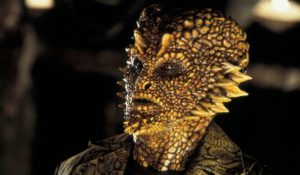 Производство: 2002  г. СШАРежиссер: Барри ЗонненфельдВ ролях: Томми Ли Джонс, Уилл Смит, Лара Флинн БойлСмотрите в эфире:25 марта в 10:0026 марта в 23:3027 марта в 11:0530 марта в 12:1531 марта в 22:55Люди в черном 3Агент Джей узнает, что никакого защитного галактического щита, способного отразить иноземный удар, не существует. Агент Кей не построил его, потому что был убит в 1969 году. Агент Джей должен совершить путешествие во времени, чтобы спасти Землю и жизнь напарника.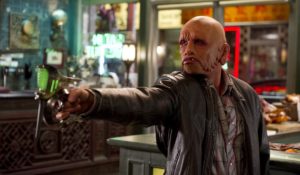 Производство: 2012  г. СШАРежиссер: Барри ЗонненфельдВ ролях: Уилл Смит, Джош Бролин, Томми Ли ДжонсСмотрите в эфире:25 марта в 11:2027 марта в 21:5028 марта в 09:1530 марта в 13:35Друг в океанеЭбби увлекается дайвингом. Во время очередного погружения девушка видит большого синего групера — рыбу, находящуюся на грани исчезновения. С каждым днем новообретенные друзья все больше проводят времени вместе, но груперу угрожает опасность — в этих краях действует опасная банда браконьеров, которых интересуют только деньги.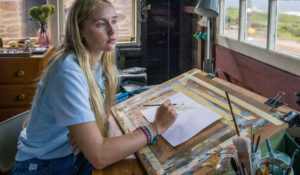 Производство: 2022 г. АвстралияРежиссер: Роберт КонноллиВ ролях: Миа Васиковска, Рада Митчелл, Альберт Мванги, Ариэль Джой Донохью, Кларенс Джон РайанСмотрите в эфире:25 марта в 12:5527 марта в 08:0029 марта в 06:5530 марта в 02:2031 марта в 09:50Сила девяти БоговНепроглядная Тьма покрыла некогда процветающее царство Рамптеп. Но есть пророчество, что под созвездием Льва родится человек, который освободит свой народ от ига демонов. На острове Нок-Энн подрастает мальчик, которому предстоит постичь тайну магической силы Камня силы Девяти Богов и овладеть древним  боевым искусством муай-тай. Теперь в его руках судьба царства.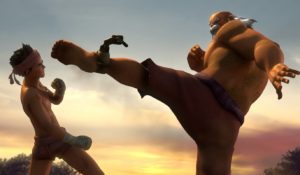 Производство: 2018 г. ТаиландРежиссер: Понгса Корнсри, Гун Пхансувон, Нат ЙосватананонтВ ролях: Конокчат Манятон, Савитри Суттичанонд, Сиричай Чароенкиджтанкул, Рачипол Ямсаенг, Ворарит ФуангаромьяСмотрите в эфире:25 марта в 14:3527 марта в 06:2028 марта в 03:3529 марта в 22:0531 марта в 05:15Приключения царяИстория эта случилась давным-давно — во время античной Олимпиады, когда в Грецию со всех сторон света съезжались лучшие атлеты. Среди славных спортсменов оказался самый настоящий Царь, прибывший из одного далекого, но очень солнечного тридевятого царства. Вместе с ним в команде — прекрасная жена, острая на язык теща, смышленая дочурка и даже домашний аист… С такой поддержкой — победа гарантирована! Но только вот незадача: их буквально по пятам преследует заклятый враг царя. Коварный злодей хочет погубить правителя за пределами его страны и занять трон.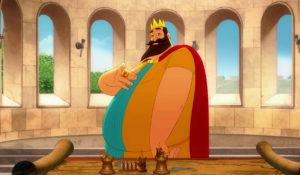 Производство: 2021 г. АрменияРежиссер: Давид Саакянц, , Айк СаакянцВ ролях: Арман Навасардян, Самвел Тадевосян, Мкртыч Арзуманян, Джульетта Степанян, Смотрите в эфире:25 марта в 17:3526 марта в 10:0028 марта в 05:15, 16:0029 марта в 23:5031 марта в 02:05Монстры на каникулахГраф Дракула для себя и своей любимой дочки построил хорошо укрытый от посторонних глаз отель, куда монстры со всего света приезжают отдохнуть от семейных забот, повседневной суеты и, конечно… людей. Но вездесущие американские туристы проникают и сюда.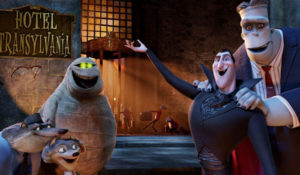 Производство: 2012  г. СШАРежиссер: Генндий ТартаковскийВ ролях: Адам Сэндлер, Энди Сэмберг, Селена ГомесСмотрите в эфире:25 марта в 18:5026 марта в 17:2529 марта в 11:2530 марта в 15:10Последний богатырьИван, обычный парень, по воле случая переносится из современной Москвы в фантастическую страну Белогорье. В этом параллельном мире живут герои русских сказок, волшебство — неотъемлемая часть быта, а спорные вопросы решаются битвой на богатырских мечах. Неожиданно Иван оказывается в самом центре борьбы светлых и темных сил, вот только непонятно, почему главная роль в происходящих событиях, по всеобщему мнению, уготована именно ему.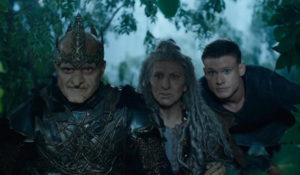 Производство: 2017 г. РоссияРежиссер: Дмитрий ДьяченкоВ ролях: Екатерина Вилкова, Виктор Хориняк, Мила СивацкаяСмотрите в эфире:25 марта в 20:1526 марта в 14:1527 марта в 12:2529 марта в 02:2030 марта в 04:1031 марта в 16:10Большая играИстория робкого подростка по имени Оскари. Как и его прадеды, согласно традициям, мальчик должен провести один день и одну ночь в непроходимой глуши. Вооружённый только луком и стрелами, он должен вернуться с добычей, которая ознаменует его становление как мужчины. Кто бы мог подумать, что такой добычей станет президент США! Вот так судьба одного из самых влиятельных людей во всем мире оказывается в руках подростка. Вовлеченные в смертельно опасную, но от этого не менее смешную игру в кошки-мышки, имея всего несколько часов форы — Оскари и Президент США должны сплотиться, чтобы пережить самую необычную ночь в своей жизни.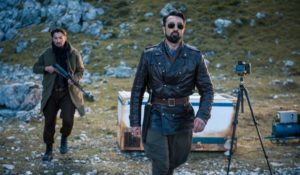 Производство: 2014 г. Финляндия, Великобритания, ГерманияРежиссер: Ялмари ХеландерВ ролях: Сэмюэл Л. Джексон, Онни Томмила, Рэй Стивенсон, Виктор Гарбер, Мехмет Куртулуш, Тед Левайн, Йорма Томмила, Ристо Сэлми, Фелисити Хаффман, Джим БродбентСмотрите в эфире:25 марта в 22:0027 марта в 16:0029 марта в 05:3530 марта в 01:0031 марта в 03:55Три богатыря на дальних берегахНа этот раз Алеша Попович, Добрыня Никитич и Илья Муромец, благодаря козням коварной Бабы Яги, оказываются за семью морями на острове, на котором живут туземцы и страшный Гомума. В их отсутствие купец Колыван решают вместе с Бабой-Ягой захватить царство и забрать власть у князя Киевского. На помощь незадачливому правителю приходит конь Юлий, а также жены богатырей и их многочисленные родственники. Словом, богатырей и зрителей ждут приключения на дальних берегах, обыкновенные и невероятные.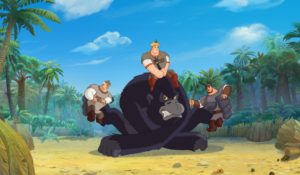 Производство: 2012 г. РоссияРежиссер: Константин ФеоктистовВ ролях: Дмитрий Быковский-Ромашов, Валерий Соловьев, Олег КуликовичСмотрите в эфире:25 марта в 23:20Три богатыря: Ход конемПридворный конь Гай Юлий Цезарь на свою беду подслушивает разговор бояр и узнает о заговоре против князя. Что же делать? Защитить-то князя некому! Богатыри далеко - ловят разбойника Потаню, Горыныч в отпуске, войско на учениях… Но если плохие парни собираются захватить мир, то кому-то же надо его спасти? Кто же он, настоящий герой, который придет на помощь? Конечно, конь Юлий! Настоящий стратег и «великий комбинатор». Он непременно всех спасет, а если не спасет, то хотя бы постарается. Главное, чтобы операция по спасению мира не обернулась полной катастрофой.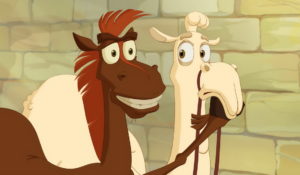 Производство: 2014 г. РоссияРежиссер: Константин ФеоктистовВ ролях: Сергей Маковецкий, Дмитрий Высоцкий, Дмитрий НагиевСмотрите в эфире:26 марта в 00:25Хроники ПанголиновВ один прекрасный день жизнь Верити и Питера переворачивается с ног на голову, когда пол в их комнате внезапно рушится, и они падают в подземный мир. Там они узнают, что с Питером связано таинственное предсказание. Только он сможет перезапустить время, спасти мир от существа, питающегося страхом и вернуться с сестрой домой.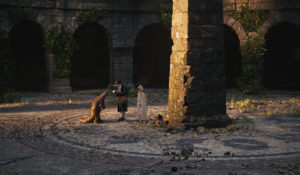 Производство: 2023 г. АвстралияРежиссер: Мэтт ДраммондВ ролях: Алила Браун, Сэм Эверингем, Элис Паркинсон, Бет Чемпион, Дариус УильямсСмотрите в эфире:26 марта в 01:35, 12:4028 марта в 17:1529 марта в 08:3030 марта в 21:2031 марта в 11:25Дивергент, глава 2: ИнсургентВ новой главе антиутопии об обществе, где все расставлено по полочкам, а любая индивидуальность подлежит искоренению, Трис должна найти способ борьбы со страшной системой, уничтожающей ее близких. Кто из них на очереди? Она узнает все больше страшных подробностей, стоящих за кажущимся порядком, и уже не может не видеть, что в ее мире пора что-то менять. Но главное в этой борьбе — справиться с расколом, который враг порождает в ее собственной душе.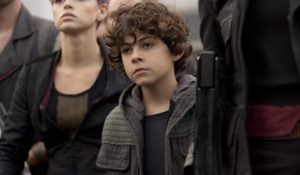 Производство: 2015 г. СШАРежиссер: Роберт ШвенткеВ ролях: Шейлин Вудли, Тео Джеймс, Кейт Уинслет, Джай Кортни, Энсел Элгорт, Майлз Теллер, Зои Кравиц, Мекхай Файфер, Наоми Уоттс, Октавия СпенсерСмотрите в эфире:26 марта в 05:2527 марта в 02:05Макс СтилКогда подросток Макс МакГрат обнаруживает, что его тело может генерировать наиболее мощную энергию во Вселенной, ему приходится встретиться с единственным существом, способным совладать с такой энергией -  таинственным техноорганическим инопланетянином по имени Стил.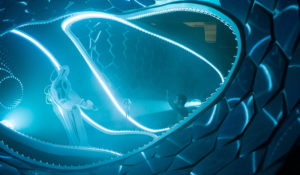 Производство: 2016 г. США, ВеликобританияРежиссер: Стюарт ХендлерВ ролях: Бен Уинчелл, Джош Бренер, Мария Белло, Энди Гарсиа, Ана ВийафаньяСмотрите в эфире:26 марта в 07:1029 марта в 18:5031 марта в 14:45Три мушкетераАмбициозный щенок Д’Артаньгав отправляется в Париж, чтобы воплотить свою самую заветную мечту — стать королевским мушкетером. Героя ждут невероятные — опасные, но очень веселые — приключения в компании новых друзей, вместе с которыми ему предстоит отстоять добро и справедливость и защитить короля от злобного кардинала Ришелье. Коварный план по захвату власти удастся сорвать только если Д’Артаньгав и мушкетеры выступят… один за всех и все за одного!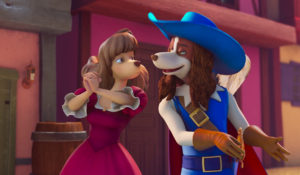 Производство: 2021 г. ИспанияРежиссер: Тони Гарсиа, , Стивен ХьюзВ ролях: Мигель Анхель Перес, Габриэль Хименес, Хуан Перучо, Хосе Луис Перес Рейна, Хуан АрройоСмотрите в эфире:26 марта в 08:3528 марта в 18:5029 марта в 15:4031 марта в 07:00Мой шпионСамый суровый агент ЦРУ, выполняя сверхсекретное задание, случайно попадает на камеру 9-летней девчонки. Софи готова сохранить все в строжайшей тайне, если Джей-Джей научит её быть настоящей шпионкой.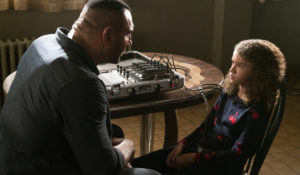 Производство: 2020 г. США, КанадаРежиссер: Питер СигалВ ролях: Дэйв Батиста, Хлоя Коулмэн, Париса Фитц-ХенлиСмотрите в эфире:26 марта в 11:1528 марта в 06:3029 марта в 04:10Монстры на каникулах 2Граф Дракула выдает свою очаровательную дочь замуж за парня из мира людей, и у молодой «смешанной» пары рождается сын. Станет ли этот ребенок человеком или вампиром?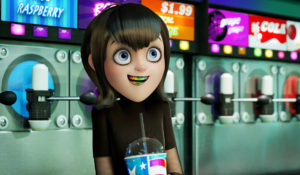 Производство: 2015  г. СШАРежиссер: Генндий ТартаковскийВ ролях: Адам Сэндлер, Энди Сэмберг, Селена ГомесСмотрите в эфире:26 марта в 18:5027 марта в 17:2029 марта в 12:5030 марта в 16:35Последний богатырь: Корень злаВо второй части зрители узнают об истоках древнего зла, с которым героям пришлось столкнуться в первом фильме, увидят новые уголки сказочного Белогорья, и станут свидетелями захватывающих схваток с участием былинных богатырей.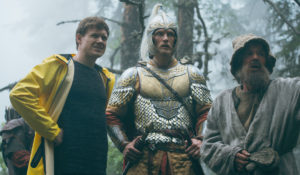 Производство: 2020 г. РоссияРежиссер: Дмитрий ДьяченкоВ ролях: Виктор Хориняк, Мила Сивацкая, Екатерина Вилкова, Елена Яковлева, Константин ЛавроненкоСмотрите в эфире:26 марта в 20:1527 марта в 14:1028 марта в 12:3530 марта в 05:5531 марта в 18:00Три богатыря и Морской царьУ богатырей семейные неурядицы. Чтобы развеяться, они решают по-быстрому сгонять в Китай за зубом дракона, символом мудрости и силы. В это же время князь Киевский отправляется на прогулку вместе с конем Юлием за сокровищами морского царя, чтобы пополнить казну и «залатать бюджет». Да вот только морской царь решил жениться и для этого утопил Киев. И как теперь быть? Что поможет нашим героям? Дружба, смелость и, конечно, любовь.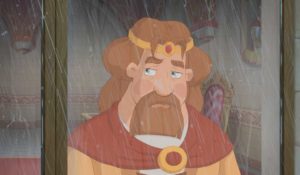 Производство: 2016 г. РоссияРежиссер: Константин ФеоктистовВ ролях: Сергей Маковецкий, Дмитрий Высоцкий, Олег КуликовичСмотрите в эфире:27 марта в 00:50Дивергент, глава 3: За стенойТрис и Фор впервые покидают город и своих близких и оказываются в опасном мире за стеной, отделяющей Чикаго, где им открывается шокирующая правда.Они должны быстро разобраться, кому можно доверять, так как битва, разгорающаяся за стенами города , угрожает всему человечеству. Чтобы выжить, Трис придется сделать непростой выбор между мужеством, верностью, любовью и необходимостью идти на жертвы.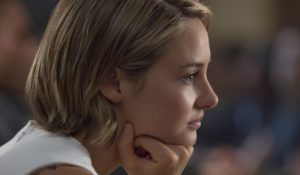 Производство: 2016 г. СШАРежиссер: Роберт ШвенткеВ ролях: Шейлин Вудли, Тео Джеймс, Энсел ЭлгортСмотрите в эфире:27 марта в 04:30АксельЮный мотоциклист Майлз случайно находит новую военную разработку – гигантскую собаку-робота по имени Аксель. Обладая искусственным интеллектом следующего поколения, но с огромным сердцем верного пса, Аксель быстро становится лучшим другом парня. Но военные не намерены просто так отказаться от металлического зверя, который превзошел в развитии их самые смелые ожидания. История настоящей дружбы и преданности вышла на новый технологический уровень, но вечные законы жизни остались прежними: ты всегда в ответе за тех, кого приручил.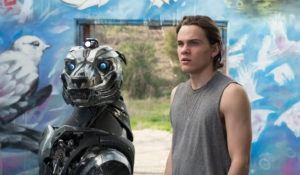 Производство: 2018 г. СШАРежиссер: Оливер ДэйлиВ ролях: Алекс Нюстадтер, Бекки Джи, Алекс МакНиколл, Доминик Рэйнс, Томас ДжейнСмотрите в эфире:27 марта в 18:4528 марта в 22:0030 марта в 19:5031 марта в 08:20Последний богатырь: Посланник ТьмыИван наконец обрел силушку богатырскую, злой чародей Роголеб повержен, и теперь все Белогорье готовится к пиру на весь мир: Иван и Василиса собираются праздновать свадьбу, решая типичные для почти любой пары молодоженов проблемы. В каком платье пойти под венец невесте? Кольца — простые или волшебные? Свадебное путешествие — на куриных ногах или в ступе? В самый разгар приготовлений к празднику зло снова напоминает о себе: Василиса похищена, и в пылу погони Иван и его друзья оказываются в современной Москве. Для жителей Белогорья это — волшебный мир, в котором люди перемещаются на странных колесницах, разговаривают с плоскими дощечками и не в состоянии отличить настоящую магию от дешевой детской игрушки. Но, как выясняется, и в этом мире, бок о бок с обычными людьми, неплохо устроились герои старых сказок, и с их помощью у Ивана есть шанс окончательно победить древнюю Тьму.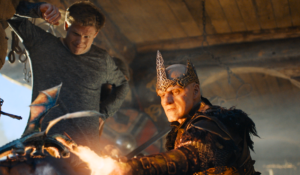 Производство: 2021 г. РоссияРежиссер: Дмитрий ДьяченкоВ ролях: Виктор Хориняк, Мила Сивацкая, Елена Валюшкина, Елена Яковлева, Константин ЛавроненкоСмотрите в эфире:27 марта в 20:1528 марта в 14:2530 марта в 07:4531 марта в 19:50Люди в черном: Интернэшнл  Люди в черном, тайная организация на страже покоя и безопасности Земли, уже не раз защищали нас от нападения отбросов Вселенной. На этот раз самая большая опасность для мирового сообщества, которой агентам предстоит противостоять - шпион в их рядах.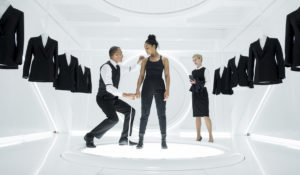 Производство: 2019  г. Китай, СШАРежиссер: Ф. Гэри ГрейВ ролях: Крис Хемсворт, Тесса Томпсон, Кумэйл НанджианиСмотрите в эфире:27 марта в 23:2528 марта в 10:55Три богатыря и принцесса ЕгиптаВ новогоднюю ночь, в то время, как Князь готовится произнести торжественную речь, а Юлий распаковывает подарки и следит за приготовлением праздничного стола, богатыри едут в гости к Алёше и встречают там странного товарища по имени Дурило. Оказывается, это тринадцатый месяц, который никому особенно не нужен, и который пытается осуществить своё заветное желание – стать самым главным месяцем в году. Только и надо ему, что притвориться Дедом Морозом, показать доверчивому Алёше пару фокусов, подружиться с богатырями и оказаться в Египте – стране фараонов и древних пирамид. А дальше – пирамиды, заклинание, Древний огонь – и дело в шляпе! Но не так-то просто осуществить своё коварное желание, когда на пути у тебя встают не только три богатыря, но и их жёны, Князь и Юлий, Змей Горыныч и Дед Мороз и даже – сама принцесса Нефертити!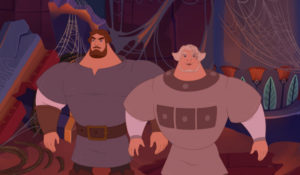 Производство: 2017 г. РоссияРежиссер: Константин ФеоктистовСмотрите в эфире:28 марта в 01:10Три богатыря и Наследница престолаКнязь Киевский решил назначить наследника престола, только вот незадача - кто это может быть? Родственник, друг семьи или может быть, заморская принцесса? Недолго думая, Князь-батюшка выбирает почти принцессу, а главное родственницу -  племянницу Забаву. Нынче она вместе со своим мужем Елисеем (помните верного ученика Добрыни Никитича?) получает образование в далеком Царьграде, где правит коварный Василевс. Чтобы вернуть наследницу на родные просторы за тридевять земель в спешном порядке отправляются три богатыря и, конечно же, главный придворный конь Юлий.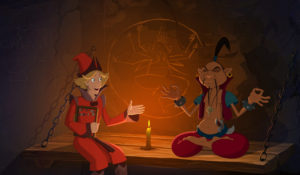 Производство: 2018 г. РоссияРежиссер: Константин БронзитСмотрите в эфире:28 марта в 02:1529 марта в 00:55Бюро магических услугСамые обычные клерки работают в весьма необычной фирме. Здесь распутывают самые странные происшествия и занимаются поисками магических артефактов. Непримечательная парочка стажеров — исполнителей среднего звена — даже не подозревает, во что ввязалась, и думает лишь, как бы разобраться с рутиной до ужина, желательно не изменив ход истории и не повергнув Вселенную в хаос временных парадоксов. Иначе повышения им точно не видать.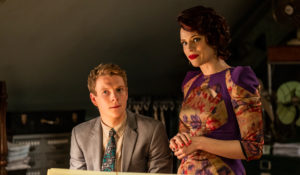 Производство: 2022 г. АвстралияРежиссер: Джеффри УокерВ ролях: Кристоф Вальц, Патрик Гибсон, Гай Пирс, Дэймон Херриман, Софи УайлдСмотрите в эфире:28 марта в 20:1529 марта в 17:0031 марта в 00:15, 13:00ГостьяЗемля — в опасности! Наше место скоро займут Души — лишенные плотской оболочки пришельцы, вытесняющие из человеческих тел разум и замещающие его разумом собственным. Большая часть человечества уже погибла. Немногие выжившие скрываются в жалкой попытке отсрочить неизбежное… Теперь Душа пытается захватить тело юной Мелани. Однако происходит неожиданное: Мелани и ее Душа вынуждены сосуществовать в одном теле. Гостье надлежало выследить и выдать землян-повстанцев, с которыми связана Мелани, но она помогает своей носительнице.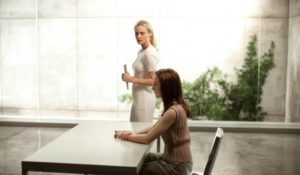 Производство: 2013 г. США, ШвейцарияРежиссер: Эндрю НикколВ ролях: Сирша Ронан, Макс Айронс, Джейк Эйбел, Дайан Крюгер, Уильям Хёрт, Чандлер Кентербери, Фрэнсис Фишер, Скотт Лоуренс, Бойд Холбрук, Мустафа ХаррисСмотрите в эфире:29 марта в 20:1530 марта в 18:00